Спутниковое телевидение в Чехове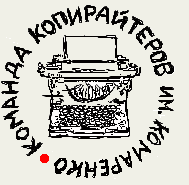 Здравствуйте, уважаемые житель города Чехов!Мы рады сообщить вам приятную новость: теперь спутниковое телевидение Триколор ТВ доступно и в нашем городе. Это значит, что вы получаете множество интересных каналов, высокое качество передачи сигнала (HD), высокий уровень сервиса!  Что такое Триколор ТВ?Триколор ТВ – это один из крупнейших на территории нашей страны оператор спутникового телевидения. Заказывая спутниковое телевидение «Триколор» в Чехове, вы получаете  более 100-та телеканалов и 20-ти радиостанций.Почему клиенты обращаются к нам именно за этим пакетом каналов? Потому что  «Триколор» предлагает в качестве «бонуса» – бесплатный набор телеканалов федерального значения.  И еще: сегодня именно «Триколор» является показателем сочетания самого хорошего качества, высокого уровня предоставления услуг и при этом – демократичной цены! Всегда – на высоте!Сотрудники нашей компании в Чехове рады предложить вам:Квалифицированный монтаж систем  спутникового телевидения в Чехове «Триколор» ТВ и других операторов (Радуга ТВ, НТВ +, а также Континент ТВ)Монтаж систем спутникового Интернета;Также мы доставим и установим спутниковые антенны, осуществим их грамотную настройку, проведем их, осуществим регистрацию. Вам останется только наслаждаться просмотром любимых фильмов и телепередач! Все клиенты получают гарантийное обслуживание, то есть, нет никакого риска! Обращаем ваше внимание, что наша компания – надежный партнер, так как мы – официальный  представитель «Триколор» (Чехов). Обращайтесь к нам, и совсем скоро вы тоже оцените, каким может быть современное телевидение!.